УКРАЇНА     ЧЕРНІГІВСЬКА МІСЬКА РАДАВИКОНАВЧИЙ КОМІТЕТ  Р І Ш Е Н Н ЯПро передачу житлового будинкуз балансу  комунального підприємства«ЖЕК-10» Чернігівської міської радина баланс ПП «Техкомсервіс»	Розглянувши звернення співвласників багатоквартирного будинку по вулиці Генерала Пухова, 113 в місті Чернігові, в особі Мухіної Г. М., після прийняття ними рішення про обрання управителем згаданоговище будинку ПП «Техкомсервіс» (код ЄДРПОУ 32729180), директора ПП «Техкомсервіс»            Цвіля І. М., відповідно до статті 30 Закону України «Про місцеве самоврядування в Україні», Закону України «Про об’єднання співвласників багатоквартирного будинку», Закону України «Про особливості здійснення права власності у багатоквартирному будинку», постанови Кабінету Міністрів України від 11.10.2002 року№ 1521 «Про реалізацію Закону України «Про об’єднання співвласників багатоквартирного будинку», виконавчий комітет міської ради вирішив:1. Надати дозвіл комунальному підприємству «ЖЕК-10» Чернігівської міської ради (Волок Р. В.) на передачуна баланс ПП «Техкомсервіс»                 (Цвіль І. М.) житлового будинку №113 по вулиці Генерала Пухова в місті Чернігові. 2. Доручити комунальному підприємству «ЖЕК-10» Чернігівської міської ради (Волок Р. В.) забезпечити проведення процедури прийому– передачі житлового будинку на баланс ПП «Техкомсервіс» (Цвіль І. М.)  відповідно до вимог чинного законодавства України.3. Виключити зазначений житловий будинок із додатку № 1 до рішення виконавчого комітету міської ради від 27 грудня 2012 року № 364 «Про реформування житлово-комунального господарства міської ради».4. Контроль за виконанням цього рішення покласти на заступника міського голови Кириченка О. В. Міський голова                                                                            В. А. АтрошенкоЗаступник міського голови – керуючий справами виконкому 					 С. І. Фесенко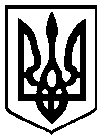   26  грудня2016   рокум. Чернігів № 599